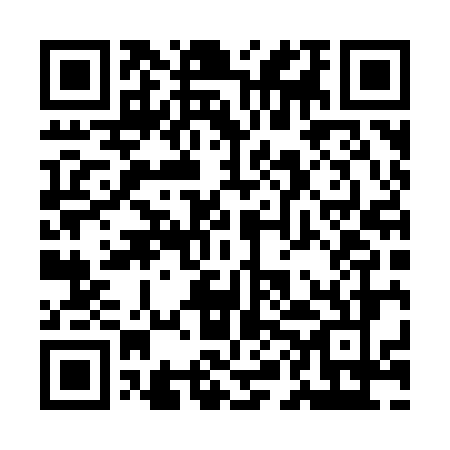 Prayer times for Caribou Falls, Ontario, CanadaWed 1 May 2024 - Fri 31 May 2024High Latitude Method: Angle Based RulePrayer Calculation Method: Islamic Society of North AmericaAsar Calculation Method: HanafiPrayer times provided by https://www.salahtimes.comDateDayFajrSunriseDhuhrAsrMaghribIsha1Wed4:035:541:176:238:4010:322Thu4:005:521:176:248:4210:353Fri3:585:511:176:258:4310:374Sat3:555:491:176:268:4510:405Sun3:525:471:176:278:4710:426Mon3:505:461:166:288:4810:457Tue3:475:441:166:298:5010:478Wed3:445:421:166:308:5110:509Thu3:425:411:166:308:5310:5210Fri3:395:391:166:318:5410:5511Sat3:375:381:166:328:5510:5712Sun3:345:361:166:338:5711:0013Mon3:315:351:166:348:5811:0314Tue3:295:331:166:359:0011:0515Wed3:265:321:166:369:0111:0816Thu3:245:311:166:369:0311:1017Fri3:235:291:166:379:0411:1018Sat3:225:281:166:389:0511:1119Sun3:225:271:166:399:0711:1220Mon3:215:261:166:409:0811:1221Tue3:215:241:176:409:0911:1322Wed3:205:231:176:419:1111:1423Thu3:205:221:176:429:1211:1424Fri3:195:211:176:439:1311:1525Sat3:195:201:176:439:1411:1626Sun3:185:191:176:449:1611:1627Mon3:185:181:176:459:1711:1728Tue3:175:171:176:459:1811:1829Wed3:175:161:176:469:1911:1830Thu3:175:151:186:479:2011:1931Fri3:165:151:186:479:2111:20